Классный час 1 сентября 2017 года«Счастье - быть с природой…»ПРЕЗЕНТАЦИЯ 1Приветствие.- Добрый день, дорогие дети! Я очень рада видеть вас сегодня в нашем лицее, в нашем классе! Сегодня у нас первое занятие в новом составе. Оглянитесь, посмотрите друг на друга. С кем-то вы уже знакомы, а с кем-то еще только предстоит познакомиться. Сегодня у нас с вами один урок, а точнее, даже беседа. Начнем!2. Знакомство.- Начнем, конечно же, со знакомства. Меня зовут Юлия Александровна. И мне не терпится узнать ваши имена и понять, кто есть кто из списка нашей группы. А здесь 30 человек!У нас 3 ряда. Начнем называть свои имена по цепочке, каждый последующий человек называет сначала имена предыдущих, и только потом своё. Тому, кто сидит на последней парте, предстоит назвать все имена своей команды. А потом перейдем ко второму ряду.- А кто готов перечислить все имена другой команды?- Молодцы! Вы отлично справились с первым заданием!- А второе задание будет такое: вытяните начало пословицы и продолжите ее своими словами. Работаем в парах!- Посмотрим, что получилось? (называют)- Здорово! А что объединяет все пословицы? (они о природе)3.Беседа об экологии- Жить в зелёном мире этом хорошо зимой и летом
Жизнь летает мотыльком, пёстрым бегает зверьком.
В облаках летает птицей, шустрой бегает куницей.
Жизнь повсюду, жизнь вокруг. Человек природе друг!- Мы неслучайно сегодня говорим о природе, ведь президентом РФ 2017 год был объявлен годом экологии. А что это за наука? (наука о природе)- И первая ладошка достается кому? Пока мы их просто складываем на парте и зарабатываем новые.- Итак, следующий вопрос: …………….- Что для вас счастье?- А известный писатель Лев Николаевич Толстой говорил: «Счастье – это быть с природой, видеть ее, говорить с нею».- А вы согласны с писателем?- В мире много разнообразных праздников, но есть среди них особые, которые включены в экологический календарь.- А вы знаете, что в лицее есть лесничество? Чем занимаются лицеисты в свободное от учебы время?Они выполняют очень важную работу. И каждый из вас может присоединиться к ним.ПРЕЗЕНТАЦИЯ2- А как мы с вами можем помочь природе? Запишите на ладошках и приклейте на земной шар. Ведь спасти природу мы сможем только все вместе! (приклеивают ладошки)- И наконец, о том, что ждет нас с вами в этом учебном  году. Кто знает?- Предлагаю вам посмотреть ролик о лицеистах, которые учились в этом кабинете до вас, и узнать о лицейской жизни.РОЛИК РВГ- Сегодня мы с вами прощаемся на 2 дня, а в понедельник я жду вас здесь в 8.20. с общей тетрадью в линеечку, ручкой и карандашом. А в 8.25 мы спускаемся на 1 этаж для построения на проповедь. Удачных вам выходных!Раздаточный материалОхота — природа человека.Привычка — вторая природа.Огонь — царь, вода — царица, земля — матушка, небо — отец, ветер — господин, дождь — кормилец, солнце — князь, луна — княгиня.С огнем не шути, с водой не дружись, ветру не верь.Ласточка день начинает, а соловей вечер кончает.Огонь без дыму не живет.Высокая и крутая радуга к вёдру; пологая и низкая — к ненастью.Веером тумана не разгонишь.Худое лето, коли солнца нету.Дождливое лето хуже осени.Лето прошло, а солнце не обожгло.Большие дождевые пузыри — к дождям.Есть и живая и мертвая вода, да не про нас.Не все ненастье, проглянет и красно солнышко.Ветер взбесится и с бобыльей избы крышу сорвет.Из-за леса стоячего не видать лесу лежачего.Мелки звезды, рассыпчаты.Роса мочит по зарям, дождь по порам.Всем деревня не выйдет: вода близко, ин лес далеко.Земля — тарелка: что положишь, то и возьмешь.Коли скот ложится под кровлю — к ненастью, а на дворе — к вёдру.Туча не без грому, хозяин не без гнева.Взойдет солнце и к нам на двор.Серенькое утро — красненький денек.Затмение бывает оттого, что злой дух скрадывает свет божий и впотьмах ловит христиан в свои сети.Какова вечерняя заря, таков другой день.1.……………………… — природа человека.Огонь — царь, вода — царица, земля — матушка, небо — …………., ветер — …………….., дождь — кормилец, солнце — князь, луна — княгиня.С огнем не шути, с водой не дружись, ветру не ……………...Ласточка день начинает, а соловей вечер …………………..Огонь без дыму не …………………..Худое лето, коли ……………………. нету.Дождливое лето …………………….. осени.Лето прошло, а солнце не ……………………...Не все ненастье, проглянет и красно ……………………….Из-за леса стоячего не видать лесу ……………………..Земля — тарелка: что положишь, то и ………………………..Туча не без грому, хозяин не без …………………..Взойдет солнце и к нам ………………………Серенькое утро — ………………………………… денек.Какова вечерняя заря, таков …………………………… день.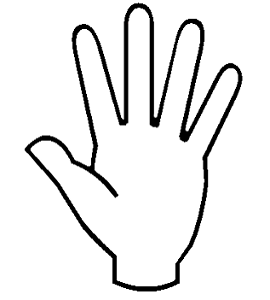 